SEMINARIO LA CRÍTICA-Espacio Ronda 23 de Abril-11 hsTema : “La Crítica”Durante una hora y media trataremos el Cómo DAR Y RECIBIR una Crítica para que sea considerada como un aporte a nuestro crecimiento personal.La idea de introducirnos en éste tema surge tras haber observado una importante dificultad a la hora de hacer Ajustes, que desde ya son necesarios en cualquier tipo de comunicación.                     Éste Seminario está dedicado a todas aquellas personas que desean incorporar nuevas herramientas que contribuyan a formular y recibir críticas constructivamente .Seminario a cargo de Mariana Pesci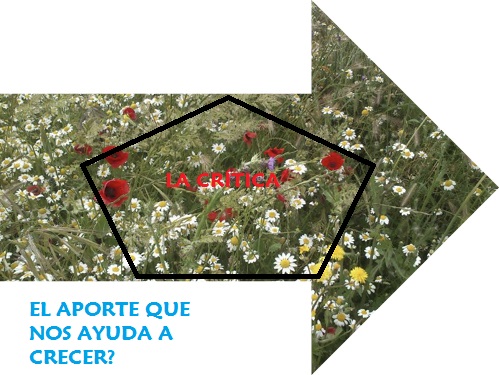 				Psicóloga-Terapeuta de Familia y de Pareja				Experto en Psicoterapia Transcultural.ESPACIO RONDA –Ronda de Segovia 50 <M>Puerta de ToledoSábado  23 de Abril 11hs a 12.30hsITINERARIO  Proyecto “LA CAJA DE HERRAMIENTAS”23 de Abril-Seminario “La Crítica”28 de Mayo—Seminario “Los ´limites”…si puedo decir Sí… puedo decir NO”18 de Junio-Facilitadores de la ComunicaciónPrecio: 10 Euros   /Descuentos al participar en más de unoReservas al 687332297- CUPO LIMITADOwww.marianapescipsicologa.esGracias por Apostar por una Comunicación más sana y el Encuentro entre las personas.